INDICAÇÃO Nº 2799/2018Sugere ao Poder Executivo Municipal e aos órgãos competentes, para que proceda com a poda de galhos de árvores na Rua Noruega no Jardim Europa. Excelentíssimo Senhor Prefeito Municipal, Nos termos do Art. 108 do Regimento Interno desta Casa de Leis, dirijo-me a Vossa Excelência para sugerir que, por intermédio do Setor competente, para que proceda com a poda de galhos de árvores na Rua Noruega, entre as ruas França e Turquia no Jardim Europa.Justificativa:Na via em questão, existem diversas árvores de grande porte, cujos galhos estão atrapalhando a eficiência da iluminação pública, tornando o local escuro e além do mais, o risco de queda dos mesmos torna-se iminente a cada centímetro que os galhos crescem. Palácio 15 de Junho - Plenário Dr. Tancredo Neves, 13 de abril de 2018.Antonio Carlos RibeiroCarlão Motorista-vereador-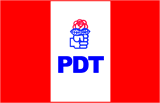 